Муниципальное бюджетное общеобразовательное учреждение «Средняя общеобразовательная школа №1 пгт.Кировский»ПРИКАЗ №  30/104.06.2021г.                                                                                    пгт.Кировский"О внедрении целевой модели наставничества"На основании Распоряжения Минпросвещения России от 25.12.2019 г. № Р-145 «Об утверждении методологии (целевой модели) наставничества обучающихся для организаций, осуществляющих образовательную деятельность по общеобразовательным, дополнительным общеобразовательным и программам среднего профессионального образования, в том числе с применением лучших практик обмена опытом между обучающимися» (далее – Целевая модель наставничества), в целях достижения результата показателя регионального проекта «Современная школа» национального проекта «Образование»ПРИКАЗЫВАЮ:Внедрить в в МБОУ «СОШ 1 пгт.Кировский» целевую модель наставничества.Утвердить положение о наставничестве в МБОУ «СОШ 1 пгт.Кировский», программу по наставничеству, план мероприятий на 2021-2022 учебный годКардашову О.А., заместителя директора по учебно-воспитательной работе - назначить куратором внедрения целевой модели наставничества.Куратору Кардашовой О.А. обеспечить создание условий для внедрения Целевой модели наставничества в 2021 по 2022 учебном году.Контроль за исполнением настоящего приказа оставляю за собой.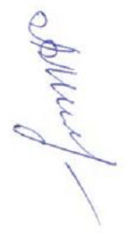 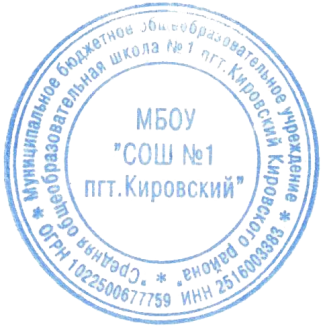 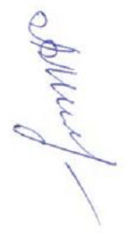 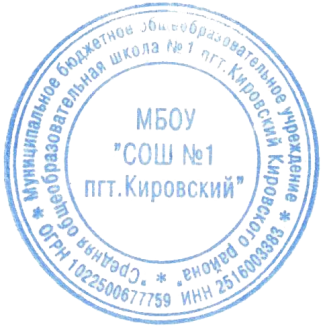 Директор МБОУ «СОШ №1 пгт.Кировский»              Л.А. Милюк